Name ___________________________________________ Date ______________ Period ________________The Berlin Crisis and East AsiaDo Now: What do you think is the message of this poster? 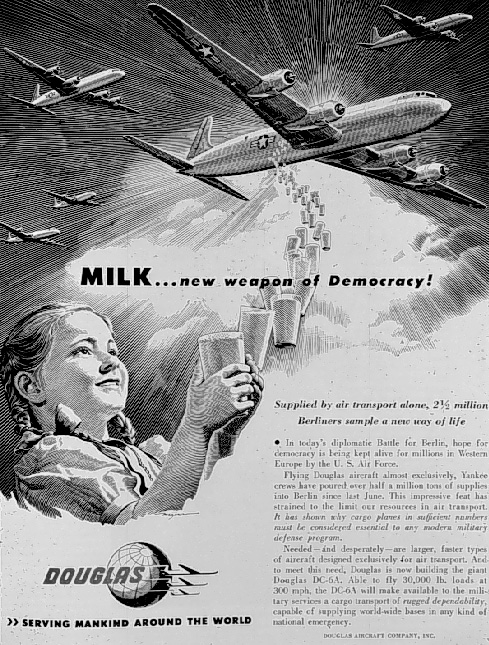 What does the US conclude in 1848 about the Soviet Union? What is the response? Describe the Berlin Airlift: Summarize the video in 2-3 sentences: What does NATO stand for? What is it’s purpose? What was the Warsaw Pact? Who led Communist forces in China against the government? What was the US response? Was it successful? Summarize the US policies and status of Communism after the fall of China: Critical Thinking: How do these events illustrate or serve as examples of the US policy of containment? 